	Ginebra, 30 de abril de 2018Muy Señora mía/Muy Señor mío:Deseo informarle que el evento de realización de pruebas de interoperabilidad sobre la IoT que estaba previsto se celebrara los días 8 y 9 de mayo de 2018 en El Cairo (Egipto) ha sido cancelado.Atentamente,(firmado)Chaesub Lee
Director de la Oficina de
Normalización de las Telecomunicaciones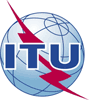 Unión Internacional de TelecomunicacionesOficina de Normalización de las TelecomunicacionesRef.:Addéndum 1 a la Circular TSB 78TSB Events/CB–	A las Administraciones de los Estados Miembros 
de la Unión;–	A los Miembros de Sector del UIT-T;–	A los Asociados del UIT-T;–	A las Instituciones Académicas de la UITContacto:Cristina Bueti–	A las Administraciones de los Estados Miembros 
de la Unión;–	A los Miembros de Sector del UIT-T;–	A los Asociados del UIT-T;–	A las Instituciones Académicas de la UITTel.:+41 22 730 6320–	A las Administraciones de los Estados Miembros 
de la Unión;–	A los Miembros de Sector del UIT-T;–	A los Asociados del UIT-T;–	A las Instituciones Académicas de la UITFax:+41 22 730 5853–	A las Administraciones de los Estados Miembros 
de la Unión;–	A los Miembros de Sector del UIT-T;–	A los Asociados del UIT-T;–	A las Instituciones Académicas de la UITCorreo-e:cristina.bueti@itu.intCopia:–	A los Presidentes y Vicepresidentes de las Comisiones de Estudio del UIT-T;–	Al Director de la Oficina de Desarrollo de las Telecomunicaciones;–	Al Director de la Oficina de RadiocomunicacionesAsunto:Serie de eventos celebrados conjuntamente con la reunión de la Comisión de Estudio 20 
(El Cairo, Egipto, 6-16 de mayo de 2018)Serie de eventos celebrados conjuntamente con la reunión de la Comisión de Estudio 20 
(El Cairo, Egipto, 6-16 de mayo de 2018)